Time cards must be completed, signed and submitted weekly by 9 am on Monday. Email: info@aace.care  Txt: 323-557-3559,  Fax: 909-315-6406All overtime hours must be individually approved by the Supervisor/Client to be valid. There will be no exceptions.Client:_________________________________  Signature: ______________________________  Date:_______________I understand that by signing this time card, I also agree and accept the terms and conditions of the AACE Home Care, Inc. agreement.----------------------------------------------------------------------------------------------------------------------------------------------------------------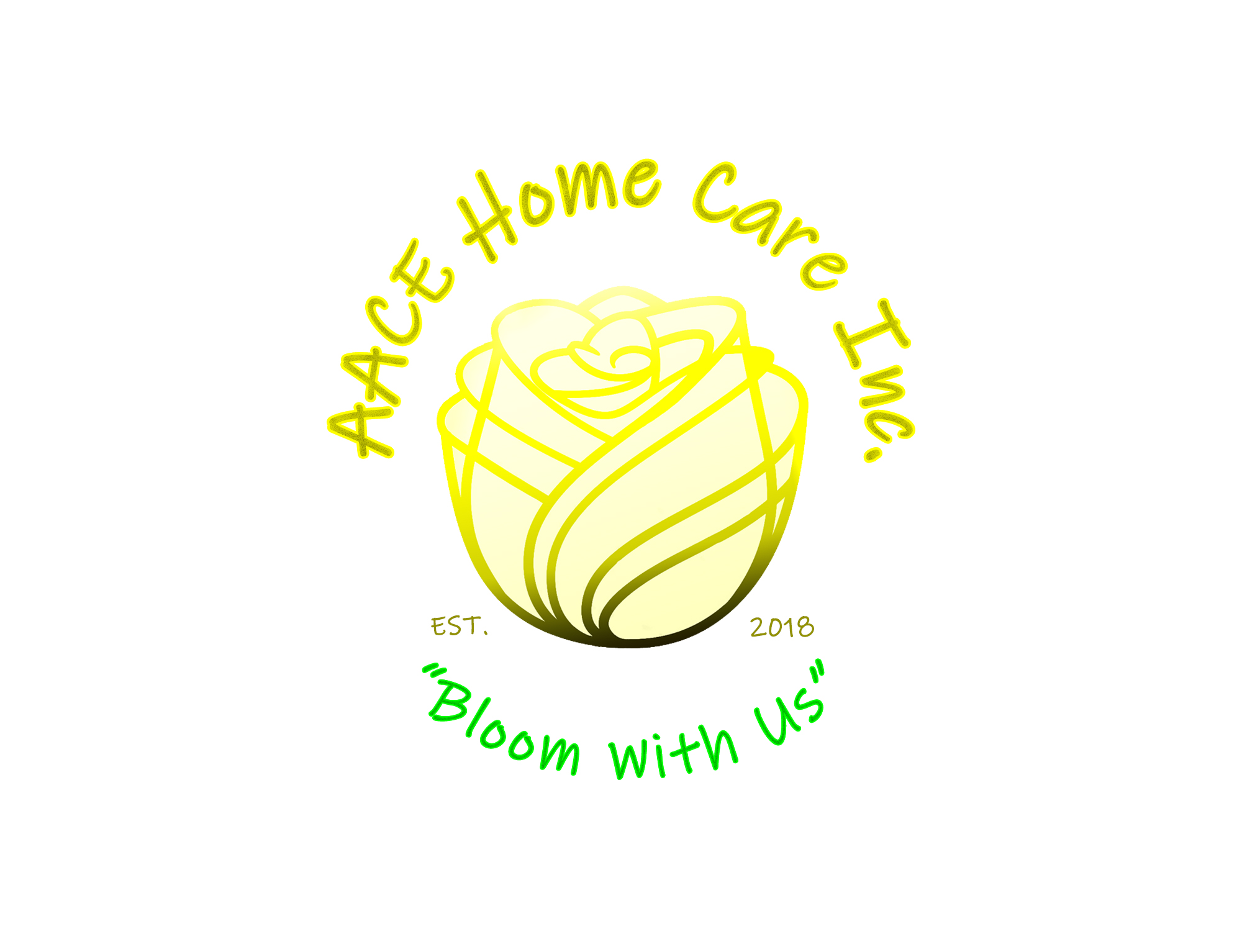 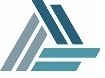 Time cards must be completed, signed and submitted weekly by 9 am on Monday.  Email: info@aace.care  Txt: 323-557-3559,  Fax: 909-315-6406All overtime hours must be individually approved by the Supervisor/Client to be valid. There will be no exceptions.Client:_________________________________ Signature: _____________________________ Date:________________I understand that by signing this time card, I also agree and accept the terms and conditions of the AACE Home Care, Inc. agreement.   Start dayStart DateOf ShiftStart TimeEnd DateOf ShiftEndTimeRegular HoursOvertime HoursTotalHoursOvertimeApprovalMondayTuesdayWednesdayThursdayFridaySaturdaySundayWeekly TotalsWeekly TotalsWeekly TotalsWeekly TotalsWeekly TotalsWeekly TotalsDayStart DateOf ShiftStartTimeEnd DateOf ShiftEndTimeRegular HoursOvertime HoursOvertime HoursTotalHoursOvertimeApprovalMondayTuesdayWednesdayThursdayFridaySaturdaySundayWeekly TotalsWeekly TotalsWeekly TotalsWeekly TotalsWeekly TotalsWeekly TotalsWeekly Totals